w sprawie: przeznaczenia do oddania w użytkowanie wieczyste w trybie bezprzetargowym                                      gruntu położonego przy ul. Zwycięstwa.                   Na podstawie art. 30 ust. 2 pkt. 3 ustawy z dnia 8 marca 1990 roku o samorządzie gminnym  ( Dz. U.  z 2001 r.,  Nr  142 poz.1591 z późn. zm. ), art.11 ust. 1, art.13 ust. 1 oraz art. 37 ust.2 pkt 6 ustawy  z dnia 21 sierpnia 1997 roku o gospodarce  nieruchomościami (Dz.U. z 2004r. Nr 261, poz.2603 z późn. zm.)  oraz uchwały nr XVI/195/2008 Rady Miejskiej w Gubinie z dnia 7 lutego 2008 roku w sprawie określenia zasad nabywania, zbywania i obciążania nieruchomości oraz ich wydzierżawiania lub najmu na czas oznaczony dłuższy niż 3 lata lub na czas nieoznaczony,zarządzam, co następuje: §1.  Przeznaczam do oddania w użytkowanie wieczyste w trybie bezprzetargowym  grunt  stanowiący działkę nr 214/38  o pow. ok. 76 m²  położony przy ul. Zwycięstwa w obr. 3 miasta Gubina,  niezbędny  do poprawienia warunków zagospodarowania nieruchomości przyległej oznaczonej w operacie ewidencji gruntów jako działka nr 219 położonej przy ul. Stromej  w obr. 3 miasta Gubina.                     §2.  Wykonanie zarządzenia powierzam Naczelnikowi Wydziału Nieruchomości i Gospodarki Przestrzennej. §3.  Traci moc zarządzenie nr 127/2008 Burmistrza Miasta Gubina z dnia 15 maja 2008 roku w sprawie oddania w użytkowanie wieczyste w trybie bezprzetargowym gruntu położonego przy ul. Stromej.§4.  Zarządzenie wchodzi w życie z dniem podpisania.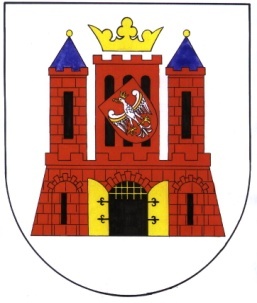 ZARZĄDZENIE nr 34/2009BURMISTRZA MIASTA GUBINA
z dnia: 30 stycznia 2009 r.